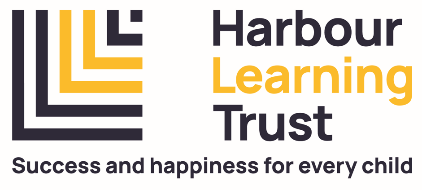 Post Title:  		 TeacherContract:Permanent Salary: 		Main Professional ScaleReporting to: 	PrincipalWork Base:Healing Science AcademyAdditional Information:Overall purpose of the post Overall purpose of the post To carry out the duties of a School Teacher, as set out in the current Schoolteachers’ Pay and Conditions Document.To promote the ethos of the AcademyTo secure high quality pupil outcomes within the designated curriculum area.To carry out the duties of a School Teacher, as set out in the current Schoolteachers’ Pay and Conditions Document.To promote the ethos of the AcademyTo secure high quality pupil outcomes within the designated curriculum area.Main Duties and Responsibilities:Main Duties and Responsibilities:Plan and teach lessons and sequences of lessons to the class(es) you are assigned to teach within the context of the schools plans, curriculum and schemes of work in order to achieve target levels for pupils attainment, progress and outcomes;Assess, monitor, record and report on the learning needs, progress and achievements of assigned pupils.Set and mark work to be carried out by the pupil in school and elsewhere;Participate in arrangements for preparing pupils for external examinations.Contribute to the development, implementation and evaluation of the school’s policies, practices and procedures in such a way as to support the school’s values and vision.Work with others on curriculum and/or pupil development to secure coordinated outcomes.Supervise and so far as practicable teach any pupils where the person timetabled to take the class is not available to do so. (You will only rarely be required to provide such cover in circumstances that are not foreseeable)Participate in arrangements for the appraisal and review of your own performance and, where appropriate, that of other teachers and support staff.Participate in arrangements for your own further training and professional development and, where appropriate, that of other teachers and support staff including induction.Communicate with pupils, parents and carers in accordance with the school ethos, policiesCollaborate and work with colleagues and other relevant professionals within and beyond the school.Participate in administrative and organisational tasks, including the direction or supervision of persons providing support for the teachers in the school, which require the exercise of your professional skills and judgment.Make a positive contribution to the wider life and ethos of the school.Deploy resources delegated to you in accordance with school policies.Direct and supervise support staff assigned to you and, where appropriate, other teachers. Contribute to the recruitment, selection, appointment and professional development of other teachers and support staff.Promote the safety and well-being of pupils in accordance with the school’s Child Protection and other relevant policies. Maintain good order and discipline among pupils in accordance with the school behaviour policy.Whilst every effort has been made to explain the main duties and responsibilities of the post, each individual task undertaken may not be identified and the post holder may reasonably be expected to undertake other duties commensurate with the level of responsibility that may be allocated from time to time.Harbour Learning Trust is committed to safeguarding and promoting the welfare of children and young people. We expect all staff to share this commitment and to undergo appropriate checks, including an enhanced DBS check.Plan and teach lessons and sequences of lessons to the class(es) you are assigned to teach within the context of the schools plans, curriculum and schemes of work in order to achieve target levels for pupils attainment, progress and outcomes;Assess, monitor, record and report on the learning needs, progress and achievements of assigned pupils.Set and mark work to be carried out by the pupil in school and elsewhere;Participate in arrangements for preparing pupils for external examinations.Contribute to the development, implementation and evaluation of the school’s policies, practices and procedures in such a way as to support the school’s values and vision.Work with others on curriculum and/or pupil development to secure coordinated outcomes.Supervise and so far as practicable teach any pupils where the person timetabled to take the class is not available to do so. (You will only rarely be required to provide such cover in circumstances that are not foreseeable)Participate in arrangements for the appraisal and review of your own performance and, where appropriate, that of other teachers and support staff.Participate in arrangements for your own further training and professional development and, where appropriate, that of other teachers and support staff including induction.Communicate with pupils, parents and carers in accordance with the school ethos, policiesCollaborate and work with colleagues and other relevant professionals within and beyond the school.Participate in administrative and organisational tasks, including the direction or supervision of persons providing support for the teachers in the school, which require the exercise of your professional skills and judgment.Make a positive contribution to the wider life and ethos of the school.Deploy resources delegated to you in accordance with school policies.Direct and supervise support staff assigned to you and, where appropriate, other teachers. Contribute to the recruitment, selection, appointment and professional development of other teachers and support staff.Promote the safety and well-being of pupils in accordance with the school’s Child Protection and other relevant policies. Maintain good order and discipline among pupils in accordance with the school behaviour policy.Whilst every effort has been made to explain the main duties and responsibilities of the post, each individual task undertaken may not be identified and the post holder may reasonably be expected to undertake other duties commensurate with the level of responsibility that may be allocated from time to time.Harbour Learning Trust is committed to safeguarding and promoting the welfare of children and young people. We expect all staff to share this commitment and to undergo appropriate checks, including an enhanced DBS check.Person Specification  Person Specification  Person Specification  Qualifications & TrainingEDA honours degree  Evidence of continuous professional development and trainingQualified Teacher StatusExperienceEDExperience of working within an educational environmentA good understanding of curriculum developments in English 	 Knowledge and skillsEDGood written and oral communication skills.Ability to carry out duties and responsibilities in accordance with Teachers’ StandardsAbility to work under pressure, with accuracy, unsupervised and on own initiativeKnowledge of safeguarding proceduresExemplary classroom practitioner AttributesEDA strong commitment to the Trust values and ethosCommitment to support the Trust’s agenda for safeguarding and equality and diversityA flexible approach and a strong work ethicExcellent time management and organisational skills Attention to detailHigh integrity with an ethically sound approach to building internal and external relationshipsOther Duties - The duties and responsibilities in this job description are not restrictive and the post-holder may be required to undertake any other duties which may be required from time to time.  Any such duties should not however substantially change the general character of the post.Other Duties - The duties and responsibilities in this job description are not restrictive and the post-holder may be required to undertake any other duties which may be required from time to time.  Any such duties should not however substantially change the general character of the post.Other Duties - The duties and responsibilities in this job description are not restrictive and the post-holder may be required to undertake any other duties which may be required from time to time.  Any such duties should not however substantially change the general character of the post.